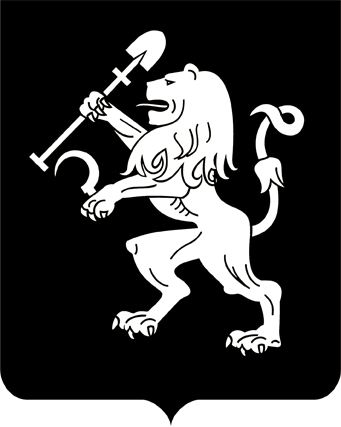 АДМИНИСТРАЦИЯ ГОРОДА КРАСНОЯРСКАПОСТАНОВЛЕНИЕО внесении изменения в постановление администрации города от 02.12.2020 № 957В целях дальнейшего улучшения благоустройства и озеленения города, улучшения экологической ситуации на территории города,                    а также распространения положительного опыта работы в сфере благоустройства, руководствуясь ст. 41, 58, 59 Устава города Красноярска, ПОСТАНОВЛЯЮ:1. Внести изменение в постановление администрации города              от 02.12.2020 № 957 «О проведении конкурса «Лучшая концепция озеленения территории», изложив абзац первый пункта 7 в следующей редакции: «7. Призовой фонд Конкурса составляет в 2021 году – 10 000 000 (десять миллионов) рублей, в 2022 году – 10 000 000 (десять миллионов) рублей, с 2023 года – 5 000 000 (пять миллионов) рублей ежегодно.».2. Настоящее постановление опубликовать в газете «Городские новости» и разместить на официальном сайте администрации города. Исполняющий обязанностиГлавы города								       В.А. Логинов09.12.2021№ 1003